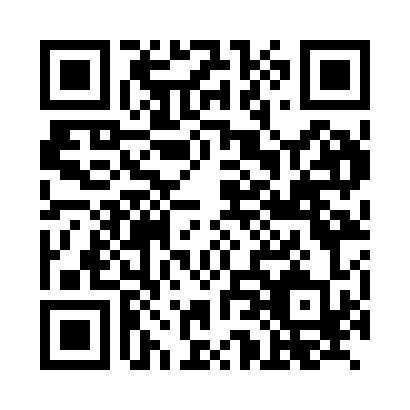 Prayer times for Unaften, GermanyWed 1 May 2024 - Fri 31 May 2024High Latitude Method: Angle Based RulePrayer Calculation Method: Muslim World LeagueAsar Calculation Method: ShafiPrayer times provided by https://www.salahtimes.comDateDayFajrSunriseDhuhrAsrMaghribIsha1Wed3:055:431:205:268:5811:272Thu3:045:411:205:279:0011:283Fri3:035:381:205:289:0211:284Sat3:035:361:205:289:0411:295Sun3:025:341:205:299:0611:306Mon3:015:321:195:309:0811:317Tue3:005:301:195:319:0911:318Wed2:595:281:195:319:1111:329Thu2:585:261:195:329:1311:3310Fri2:585:251:195:339:1511:3411Sat2:575:231:195:349:1711:3412Sun2:565:211:195:349:1811:3513Mon2:555:191:195:359:2011:3614Tue2:555:171:195:369:2211:3715Wed2:545:161:195:379:2411:3716Thu2:535:141:195:379:2611:3817Fri2:535:121:195:389:2711:3918Sat2:525:111:195:399:2911:4019Sun2:515:091:195:399:3111:4020Mon2:515:071:195:409:3211:4121Tue2:505:061:195:419:3411:4222Wed2:505:041:205:419:3511:4323Thu2:495:031:205:429:3711:4324Fri2:495:021:205:429:3911:4425Sat2:485:001:205:439:4011:4526Sun2:484:591:205:449:4211:4627Mon2:474:581:205:449:4311:4628Tue2:474:571:205:459:4411:4729Wed2:474:561:205:459:4611:4830Thu2:464:541:205:469:4711:4831Fri2:464:531:215:469:4811:49